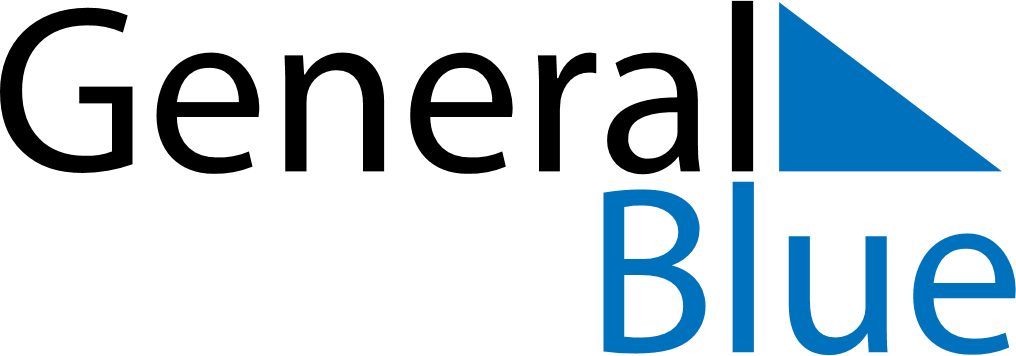 Meal PlannerMay 25, 2026 - May 31, 2026Meal PlannerMay 25, 2026 - May 31, 2026Meal PlannerMay 25, 2026 - May 31, 2026Meal PlannerMay 25, 2026 - May 31, 2026Meal PlannerMay 25, 2026 - May 31, 2026Meal PlannerMay 25, 2026 - May 31, 2026Meal PlannerMay 25, 2026 - May 31, 2026Meal PlannerMay 25, 2026 - May 31, 2026MondayMay 25TuesdayMay 26WednesdayMay 27ThursdayMay 28FridayMay 29SaturdayMay 30SundayMay 31BreakfastLunchDinner